KEFRI/F/ICT/03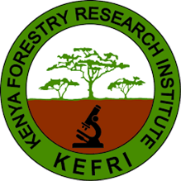 KEFRI ICT SYSTEMS DEVELOPMENT TERMS OF REFERENCEForSystem Name: ………………………………………………………………..Instructions: This form is to be completed by respective project teams before initiation of any an Information Communication & Technology (ICT) systems development.  All sections completed should be based on information that is currently available. 1. Contact Information for the Senior User of Proposed system1. Contact Information for the Senior User of Proposed system1. Contact Information for the Senior User of Proposed systemName:Title:Department/Section/ Eco-Region/CenterMobile Phone:Email address:2.  Background.2.  Background.2.  Background.Provide a brief description: Provide a brief description: Provide a brief description: 3. Duration.3. Duration.3. Duration.Enter Duration in monthsEnter Duration in monthsEnter Duration in months4. Scope of Work:4. Scope of Work:4. Scope of Work:Provide a brief description e.g.: Define requirements through user interviews, document analysis, requirements  workshops, business processes’ descriptions, user cases, scenarios, business analysis, task and workflow analysis Develop functional requirements (Business Requirements Document), Use Cases,  GUI(Graphical User Interface), Screen and Interface designs Develop/Procure and Install the associated software and hardware requirements in accordance with  Minimum hardware and software requirementsLiaise between the business units, technology teams and support teams Develop training material and conduct trainings and workshops on the deployed system.Provide best practices quality control and customer services Provide best practices project management servicesThe system must have the ability to provide at least the following administrative reports [Provide report type] on demand and also be able to email them on set schedule to selected recipients.Provide a brief description e.g.: Define requirements through user interviews, document analysis, requirements  workshops, business processes’ descriptions, user cases, scenarios, business analysis, task and workflow analysis Develop functional requirements (Business Requirements Document), Use Cases,  GUI(Graphical User Interface), Screen and Interface designs Develop/Procure and Install the associated software and hardware requirements in accordance with  Minimum hardware and software requirementsLiaise between the business units, technology teams and support teams Develop training material and conduct trainings and workshops on the deployed system.Provide best practices quality control and customer services Provide best practices project management servicesThe system must have the ability to provide at least the following administrative reports [Provide report type] on demand and also be able to email them on set schedule to selected recipients.Provide a brief description e.g.: Define requirements through user interviews, document analysis, requirements  workshops, business processes’ descriptions, user cases, scenarios, business analysis, task and workflow analysis Develop functional requirements (Business Requirements Document), Use Cases,  GUI(Graphical User Interface), Screen and Interface designs Develop/Procure and Install the associated software and hardware requirements in accordance with  Minimum hardware and software requirementsLiaise between the business units, technology teams and support teams Develop training material and conduct trainings and workshops on the deployed system.Provide best practices quality control and customer services Provide best practices project management servicesThe system must have the ability to provide at least the following administrative reports [Provide report type] on demand and also be able to email them on set schedule to selected recipients.5. Approach and Methodology5. Approach and Methodology5. Approach and MethodologyProvide a brief description e.g.: include use of tools, software and other multimedia techniques to leveraged on:Provide a brief description e.g.: include use of tools, software and other multimedia techniques to leveraged on:Provide a brief description e.g.: include use of tools, software and other multimedia techniques to leveraged on:6. Deliverables6. Deliverables6. DeliverablesTick all that apply: Project Initiation documentCost Benefit Analysis ReportSoftware requirement specification documentDesign  document specificationTick all that apply: Project Initiation documentCost Benefit Analysis ReportSoftware requirement specification documentDesign  document specificationPrototype, documentation report, and user manuals.Defects and issues document, Interoperability Analysis reportAcceptance Report, Deployment Issues7. Budget7. Budget7. BudgetProvide a brief description e.g.: Amount and associated Cost CenterProvide a brief description e.g.: Amount and associated Cost CenterProvide a brief description e.g.: Amount and associated Cost CenterRevision HistoryRevision HistoryRevision HistoryRevision HistoryDateVersionDescriptionAuthorDocument Approval HistoryDocument Approval HistoryDocument Approval HistoryDocument Approval HistoryApprover NameDesignationSignatureDateDistribution ListDistribution ListNameTitle